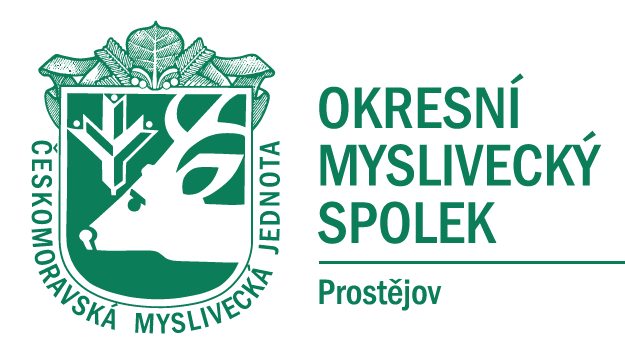 USNESENÍ Z JEDNÁNÍ OMR OMS PROSTĚJOV ZE DNE 30.8.2021OMR OMS Prostějov bere na vědomí, že na chovatelskou přehlídku trofejí bude na rok 2022 oslovena firma Tiskárna Budík na finanční nacenění katalogů, plakátů a vstupenek.Zodpovídá Ing. Břetislav DolečekTermín 1.3.2022OMR OMS Prostějov ukládá předsedovi myslivecké komise svolat jednání členů myslivecké komise k případnému doplnění členů, upřesnění členů a ohledně věci jednání s ORP Konice a výstavy Natura Viva.  Zodpovídá Ing. Martin ErnstTermín 31.8.2021OMR OMS Prostějov bere na vědomí zajištění sněmu – příprava, organizace, dokumenty.Zodpovídá Jiří ProcházkaTermín 1.9.2021OMR OMS Prostějov schvaluje žádost Klubu slovenského kopova o zařazení jejich zkoušek, které se budou konat v honitbě Seloutky, do plánu kynologických akcí OMS Prostějov. Termín je 24.11.2022.S usnesením souhlasí všichni přítomní členové OMR.V Prostějově dne 30.8.2021Zapsala : Jitka Procházková